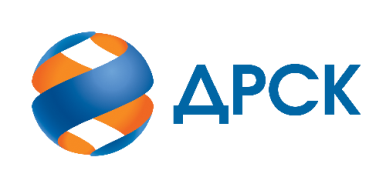 Акционерное Общество«Дальневосточная распределительная сетевая компания»Протокол процедуры переторжкиСПОСОБ И ПРЕДМЕТ ЗАКУПКИ: запрос предложений в электронной форме на право  заключения договора на выполнение работ: «Капитальный ремонт КЛ 0,4-6 кВ СП ЦЭС, филиал ХЭС» (Лот № 86001-РЕМ-РЕМ ПРОД-2020-ДРСК)КОЛИЧЕСТВО ПОДАННЫХ ЗАЯВОК НА УЧАСТИЕ В ЗАКУПКЕ: 5 (пять) заявок.НМЦ ЛОТА (в соответствии с Извещением о закупке): 4 117 305,00 руб. без НДС.ОТМЕТИЛИ:В соответствии с решением Закупочной комиссии (Протокол № 429/УР-Р от 23.04.2020 г.) к процедуре переторжки были допущены следующие участники:ООО "ЭНЕРГО-СЕТЬ" ИНН/КПП 2724160355/272401001 АО "ВОСТОКСЕЛЬЭЛЕКТРОСЕТЬСТРОЙ" ИНН/КПП 2702011141/272501001 ООО "АМУР - ЭП" ИНН/КПП 2724046821/272401001 ООО "ДАЛЬЭНЕРГОТЕХСТРОЙ" ИНН/КПП 2723147224/272301001 ООО "ДТЭН" ИНН/КПП 2721214965/272101001 Предмет переторжки: цена.Участие в процедуре переторжки приняли 2 (два) следующих участника:ООО "ЭНЕРГО-СЕТЬ" ИНН/КПП 2724160355/272401001 ООО "ДТЭН" ИНН/КПП 2721214965/272101001 Участие в процедуре переторжки не приняли 3 (три) участника, а именно: АО "ВОСТОКСЕЛЬЭЛЕКТРОСЕТЬСТРОЙ" ИНН/КПП 2702011141/272501001 ООО "АМУР - ЭП" ИНН/КПП 2724046821/272401001 ООО "ДАЛЬЭНЕРГОТЕХСТРОЙ" ИНН/КПП 2723147224/272301001 Процедура переторжки осуществлялась с использованием средств электронной торговой площадки  https://rushydro.roseltorg.ru в присутствии секретаря Закупочной комиссии.Дата и время начала процедуры переторжки: 10 ч. 00 мин. (время благовещенское) 27.04.2020 г. Место проведения процедуры переторжки: https://rushydro.roseltorg.ruВ результате проведения переторжки условия заявок на участие в закупке были изменены следующим образом. Секретарь Закупочной комиссии 1 уровня  		                                      О.В.Коваленко№ 429/УР-П27 апреля 2020 г.№п/пДата и время регистрации заявкиНаименование, адрес и ИНН Участника и/или его идентификационный номерЦена заявки до переторжки, 
руб. без НДС, Цена заявки после переторжки, 
руб. без НДС, 27-04-2020 04:15:31 [GMT +3]Участник №4/ООО "ДТЭН" ИНН/КПП 2721214965/272101001 4 096 718,483 900 000,0027-04-2020 04:14:41 [GMT +3]Участник №1/ООО "ЭНЕРГО-СЕТЬ" ИНН/КПП 2724160355/272401001 4 117 305,003 920 000,00